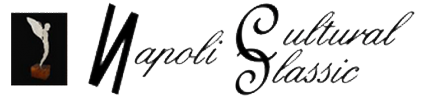 SCHEDA di PARTECIPAZIONEXVIª EdizionePREMIO LETTERARIO INTERNAZIONALENAPOLI CULTURAL CLASSICcon i Patrocini Moralidella Edizioni Giuseppe Laterza di Bari, dell’Associazione Poesia e Solidarietà di Triestee dell’Associazione Culturale-Musicale Il Cenacolo di Bisceglie.Cognome: __________________________________Nome: ______________________________________Luogo di nascita: ____________________________________ Data nascita: _________________________Residente in Via ____________________________________________________N° ___________________Città_____________________________________ cap: ________________ Provincia _________________Tel/Cell_____________________________Mail________________________________________________Scuola (solo per la Sezione D):______________________________________________________________DICHIARAdi voler partecipare alla sedicesima edizione del “Premio Letterario Internazionale Napoli Cultural Classic” e di essere consapevole che, mediante l’invio delle sue opere, si impegna, in caso di vittoria, a concedere agli organizzatori la licenza di pubblicare tali scritti sul sito ufficiale dell’Associazione, senza alcuna pretesa economica, fatto salvo i diritti d’Autore che rimangono in capo al sottoscritto. Dichiara inoltre che le opere presentate sono originali e frutto del proprio ingegno personale, inedite, mai premiate. Inoltre, il sottoscritto dichiara di aver letto il regolamento del premio e di accettare quanto in esso contenuto. Ai sensi dell'art. 13 del codice sulla privacy (D. Lgs 196 del 30 giugno 2003), presta consenso a che i propri dati personali vengano conservati dall’Associazione. L’utilizzo degli stessi dovrà avvenire esclusivamente nell’ambito dell’iniziativa (ai sensi dell’art. 7 del D. Lgs. 196/2003), con l’esclusione di qualsiasi forma di diffusione o comunicazione a soggetti terzi.Sezioni: (segnare con una croce)    		□ A – Poesia 	   		 □ B – Narrativa	□ C – Testo Teatrale	      □ D – Poesia/Narrativa ragazzi	□ E – Sezione Speciale CortometrArteTitolo/i :________________________________________________________________________________Luogo e data________________________			Firma_______________________________Per gli studenti di Scuola media partecipanti alla Sezione D e per gli eventuali minori partecipanti alla Sezione E si richiede firma del genitore o di chi ne esercita la patria potestà.										Firma								___________________________________                                                                                         (Firma del genitore o di chi ne fa le veci)                                                                                                                      